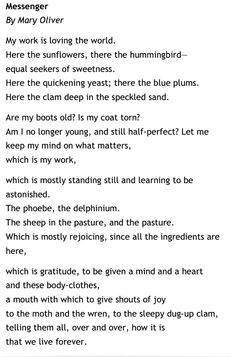 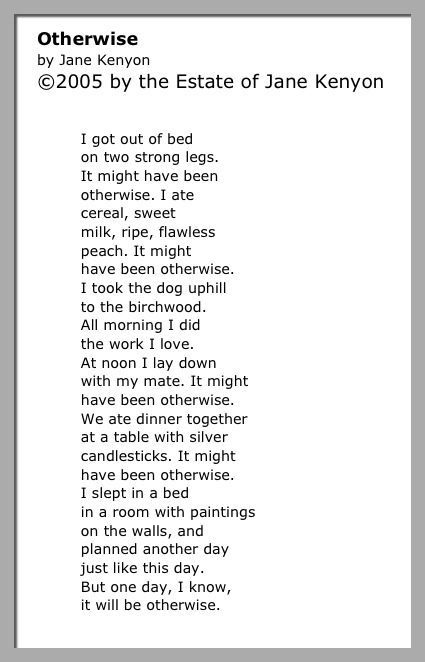 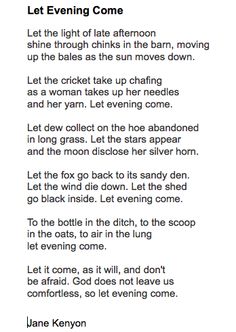 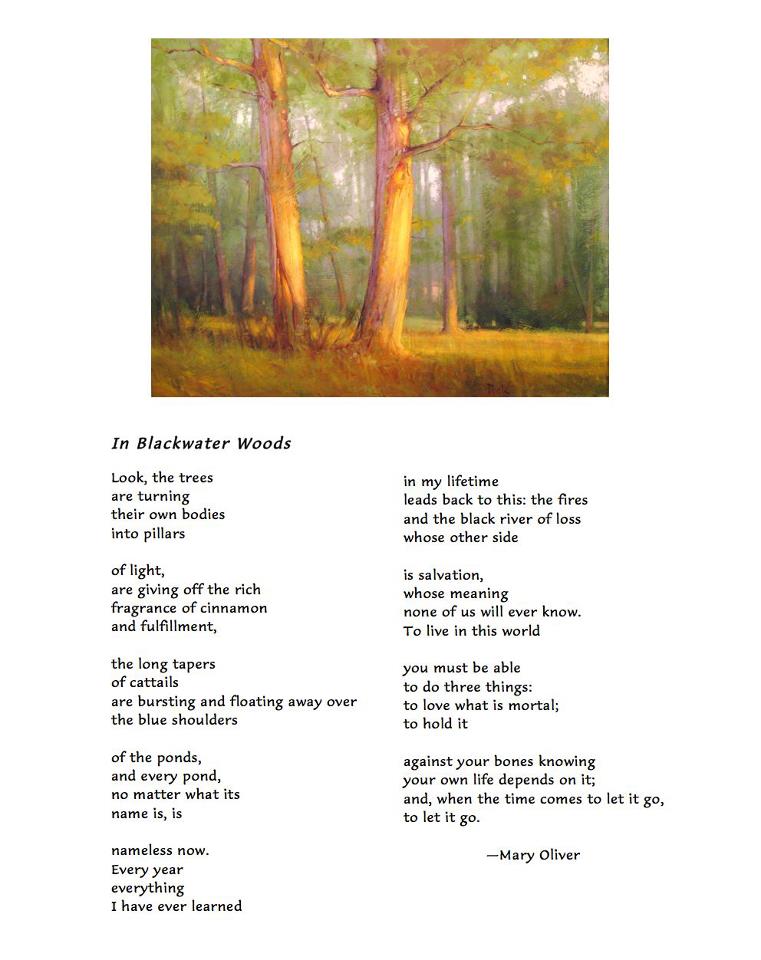 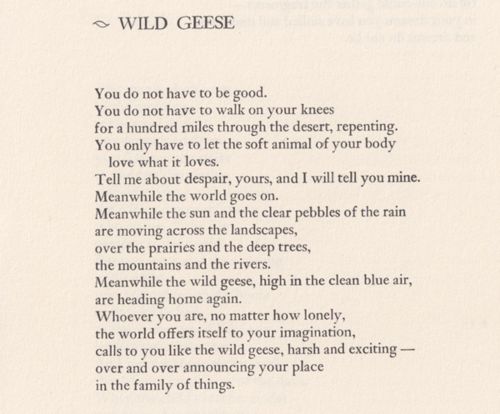 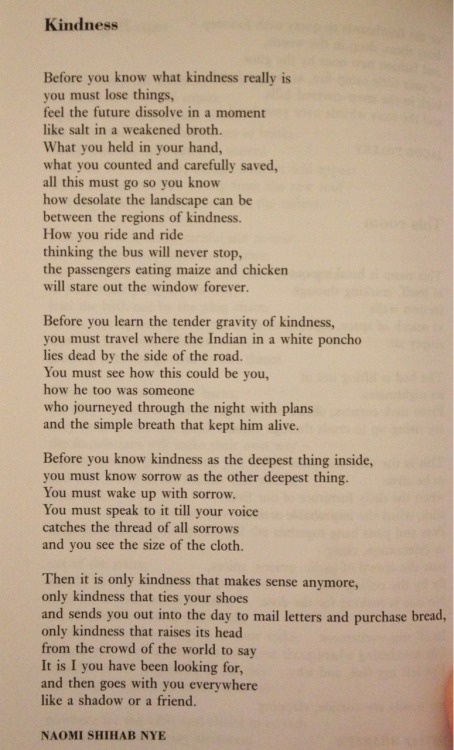 Above the Paradox ValleyBy Rosemerry TrommerYou do not need to know what comes next. There is always another storm, and you cannot hang the tent out to dry beforeit has gotten wet. You cannot shovel snowthat has yet to fall. Put down the shovel. Breathe into the dark spaces of your back, feel how they open like cave doors to let in the light. Let your face soften. Let the creases fall out of your brow. The mind, no matter how clear, will never become a crystal ball. The wisest part of your bodyknows to run when it hears the first crashes of rock fall. It does not pause then to consider metamorphic or igneous,nor does it hesitate to wonder what might have pushed them down.It is no small thing to trust yourself.It’s okay to cry. It is right that love should shake your body,that you should find yourself tremblingin the rubble and dustafter all your certainties come down. Your breath has not left you. Here is the morning rain. It opensthe scent of the leaves, of the air.All around you the world is changing. What are you waiting for? Here is the cup of mint teagrowing stronger in itself. Here on this cliff of uncertaintythere is a stillness in youso spirited, so alive the wisest part of your bodyis dancing._____________After My Friend Phyllis Shows Me the New York Times Obituary Headline:“Lou Michaels, All-Purpose Player, Dies at 80, Missed Kicks in ’69 Super Bowl”by Rosemerry TrommerWhen I die, let them write aboutall the mistakes I’ve made.Let them mention in the headlineshow many rejection lettersI’ve received from The Sun.Let them say, “Missed her callingfor Broadway back in 1987.”Let them say, “She trained hard, butnever won a Nordic skate race.”They can note how my childrenfought in front of company.How every chocolate cakeI made sank in the center. How the beetsin my garden were never biggerthan golf balls. How I never even watchedthe Super Bowl, much lessknew who played for the Coltsback in 1969 while I was stillforming in my mother’s womband Lou Michaels missed twofield goals that helped the Jets win.What do any of us really accomplish?My friend Wayne says,“We do what we canand have mercy.” Yes, letthem say I did what I could.Let them say that I lovedthe best I knew how and messedthat up, too. It’s what do,we who are kicking our wayto the back pages of the paper.Well-intentioned and foundering,faithful and confused as we are,we mess up. Yes, mercy on us,mercy on all our failing little hearts,how they beat so sincerely, mercyon this longing to shine, thisreminder again to kneel.